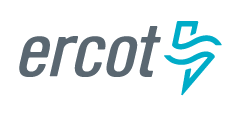 ERCOT BUSINESS PRACTICEERCOT MARKET NOTICECOMMUNICATION PROCESSVersion 1.0Document RevisionsAPPROVEDTitle: 	Director of Client ServicesName: 	Ted HailuDate: 	2/21/2019PROTOCOL DISCLAIMERThis Business Practice describes ERCOT’s process for communicating information to the market as required under the Protocols and Other Binding Documents, and other market-relevant information at ERCOT’s discretion. This document is not intended to be a substitute for the ERCOT Protocols or Other Binding Documents. If any conflict exists between this document and the ERCOT Protocols or Other Binding Documents, the ERCOT Protocols or respective Other Binding Document, shall control.Background and PurposeThe ERCOT Protocols define the term Market Notice as “a notice required by the Protocols or any Other Binding Document, or at ERCOT’s discretion, regarding market-relevant information that shall be communicated through ERCOT publicly-subscribed electronic distribution channels.”This Business Practice describes ERCOT’s process and form for issuing Market Notices. Revision ProcessRevisions to the ERCOT Market Notice Communication Process will be approved by the ERCOT Director of Client Services. ERCOT will provide the market with a Market Notice of any revisions to this the ERCOT Market Notice Communication Process.Market Notice Communication ProcessGeneral Market NoticesTimingUnless otherwise specified in the Protocols, an Other Binding Document (OBD), or other sections of this Business Practice, ERCOT will issue Market Notices with the goal of communicating accurate information as soon as possible. AudienceUnless otherwise specified in the Protocols, an OBD, or other sections of this Business Practice, ERCOT will issue Market Notices to the relevant email distribution list/s. See Table 1: Market Notice Email Distribution Lists. ERCOT may also, at its discretion, send Market Notices to registered Market Participant contacts in ERCOT’s registration system.ERCOT may escalate communication of Market Notices to TAC, its subcommittees, or any working groups or task forces of TAC or its subcommittees, as appropriate, based on severity, duration and/or cross system impact of outages and business process failures.  ERCOT may also conduct periodic conference calls with Market Participants and stakeholder groups in conjunction with escalation of Market Notices.  ERCOT will maintain a list of publicly subscribed e-mail distribution channels, and use the list to send Market Notices. See Table 1: Market Notice Email Distribution Lists.Phases When a series of Market Notices is necessary to provide the market with information regarding an ongoing issue, ERCOT will send an initial Market Notice, follow-up Market Notices, as necessary, and a final Market Notice. Unless otherwise specified in the Protocols, an Other Binding Document (OBD), or other sections of this Business Practice, ERCOT will issue a series of Market Notices as follows: Initial Market Notice. ERCOT will issue an initial Market Notice to provide basic information concerning an ongoing issue, including, but not limited to, identification of the issue, any known impacts to ERCOT systems and/or business practices, and the time the issue was identified.Follow-up Market Notices. ERCOT will issue follow-up Market Notices, as necessary, to provide the market with updates regarding an issue identified in an initial Market Notice. Final Market Notice. ERCOT will issue a final Market Notice to provide an actual or estimated date and time indicating resolution of an issue identified in an initial Market Notice, and any other relevant details.FormUnless otherwise specified in this Business Practice, Market Notices will be given unique tracking codes to identify:Impacted ERCOT market segment(s);Issue (e.g., if there are two retail Market Notices with different/unrelated issues, the first Market Notice that is posted will use the identifier “A” and the next  Market Notice issued will use the identifier “B”); Date upon which the Market Notice is issued; andNumber identifier for Market Notices in a series.  See Table 2: Market Notice Tracking Codes and Examples, and Table 3: Sample Market Notices.System Generated Market NoticesERCOT will issue system generated Market Notices and post these Market Notices on its website as soon as possible after an outage or degradation of service is detected in one or more of the following:Retail transaction processing;MarkeTrak; and/orRetail portions of the Market Information System (MIS).ERCOT will post a red flag on its home page during the outage or degradation of service for which a system generated Market Notice was generated.  The red flag will be linked to the location of the system generated Market Notice.  The red flag will be removed when the issue that triggered the system generated Market Notice is resolved.  Timing(1)	With respect to system generated Market Notices related to retail system outages and/or service degradation, if ERCOT expects the outage and/or service degradation to last more than 30 minutes, ERCOT will issue follow-up Market Notices as soon as possible after the system generated Market Notice. (2)	For system generated Market Notices sent during Business Hours, except for those sent during the last hour of the Business Day, any follow-up Market Notice will be sent before the end of the same Business Day in which the system generated Market Notice was issued.  (3)	For system generated Market Notices sent outside of Business Hours, or during the last hour of the Business Day, any follow-up Market Notice will be sent as soon as possible on the next Business Day.Planned Releases & Maintenance OutagesA planned release occurs when ERCOT makes a system change as a result of a market rule change or other non-emergency event. Typically a planned release will occur following a change to ERCOT’s production system.A planned maintenance outage occurs when ERCOT takes a planned outage on one of its systems required to maintain its operations. TimingERCOT will issue a Market Notice regarding a planned release according to the following schedule:An initial Market Notice no later than thirty (30) days prior to the start date of the planned release;A follow-up Market Notice no later than ten (10) days prior to the start date of the planned release;A follow-up Market Notice no later than one (1) day prior to the start date of the planned release; andA final Market Notice may be sent as soon as possible after the end of the planned release.  Unless required by the Technical Advisory Committee (TAC) or any of its subcommittees, the sending of a final Market Notice shall be at ERCOT’s discretion.  ERCOT will send a Market Notice regarding a planned maintenance outage according to the following schedule:An initial Market Notice no later than three (3) days prior to the start date of the planned maintenance outage;A follow-up Market Notice no later than one (1) day prior to the start date of the planned maintenance outage; andA final Market Notice may be sent as soon as possible after the end of the planned maintenance outage.  Unless required by TAC or any of its subcommittees, the sending of a final Market Notice shall be at ERCOT’s discretion.Table 1: Market Notice Email Distribution ListsTable 2: Market Notice Tracking Codes & ExamplesTable 3: Sample Market NoticesDateVersionDescriptionAuthor(s)02/21/20191.0ERCOT Approved Business ProcedureTed HailuTable 1: Market Notice Email Distribution ListsTable 1: Market Notice Email Distribution ListsTable 1: Market Notice Email Distribution ListsList NameList TitleList Subject/DescriptionContracts/Request for Proposal Notice_Contracts@lists.ercot.comRequests for Proposals (RFPs) and Requests for Information (RFIs) that are issued by ERCOT and for contracted services such as Reliability Must-Run (RMR) and Black StartNotice CreditNotice_Credit@lists.ercot.comManagement of credit in the ERCOT market.Notice CRRNotice_CRR@lists.ercot.comCongestion Revenue Rights (CRRs)MIS / Extracts - Retail Notice_Extracts_Retail@lists.ercot.com ERCOT MIS, data extracts and reports, Web Services and market data delivery issues related to the ERCOT retail marketMIS / Extracts Wholesale Notice_Extracts_Wholesale@lists.ercot.comERCOT MIS, data extracts and reports, Web Services and market data delivery issues related to the ERCOT wholesale market.Notice_GeneralNotice_General@lists.ercot.comGeneral nature intended for distribution to the ERCOT market, but not applicable to any other specific mailing listLegal Notification Notice_Legal_Notifications@lists.ercot.com Legal natureOperationsNotice_Operations@lists.ercot.comGrid operations and market operations issuesNPRR/SCRNotice_PRR_SCR@lists.ercot.com System changes that include the implementation of Nodal Protocol Revision Requests (NPRRs) or System Change Requests (SCRs)Outages – Retail Notice_Outages_Retail@lists.ercot.com System outages, business process failures, service degradations and related issues that affect retail market functionsOutages – Wholesale Notice_Outages_Wholesale@lists.ercot.com System outages, business process failures, service degradations and related issues that affect wholesale market functionsReleases – Retail Notice_Release_Retail@lists.ercot.com Retail market changes included in ERCOT releases that affect retail market functions Releases –WholesaleNotice_Release_Wholesale@lists.ercot.com Wholesale market changes included in ERCOT releases, and testing that affect wholesale market functions.Retail Operations IssuesNotice_RetailOperationsIssues@lists.ercot.comGeneral retail market operations issues and system generated Market Notices related to unplanned retail system issues (Transaction Processing, MarkeTrak, Retail MIS)Settlements Notice_Settlements@lists.ercot.comERCOT market SettlementsTesting – RetailNotice_Testing_Retail@lists.ercot.comMarket Participant testing with respect to retail test flights and retail systems testingTrainingNotice_Training@lists.ercot.com Distribution list for Market Notices of ERCOT-provided training events.Table 2: Market Notice Tracking Codes & ExamplesTable 2: Market Notice Tracking Codes & ExamplesTable 2: Market Notice Tracking Codes & ExamplesTable 2: Market Notice Tracking Codes & ExamplesImpacted SegmentIssue IdentifierNotice DateSeries NumberW 	=	WholesaleA 	= 	First issue Market Notice of a dayFeb 27, 2017 	= 	02271701 = initial noticeR	=	RetailB 	= 	Second issue Market Notice of a day Mar 15, 2017 = 03151702 = follow-up noticeM	=	Market-WideC 	= 	Third issue Market Notice of the dayApr 3, 2017 	= 	04031703 = final noticeSeries of Market Notices:R-A120117-01 (Retail - First topic Market Notice for December 1, 2017 - initial Market Notice)R-A120117-02 (Retail – First topic Market Notice for December 1, 2017 – first follow-up Market Notice)R-A120117-03 (Retail – First topic Market Notice for December 1, 2017 – final Market Notice)Series of Market Notices:R-A120117-01 (Retail - First topic Market Notice for December 1, 2017 - initial Market Notice)R-A120117-02 (Retail – First topic Market Notice for December 1, 2017 – first follow-up Market Notice)R-A120117-03 (Retail – First topic Market Notice for December 1, 2017 – final Market Notice)Series of Market Notices:R-A120117-01 (Retail - First topic Market Notice for December 1, 2017 - initial Market Notice)R-A120117-02 (Retail – First topic Market Notice for December 1, 2017 – first follow-up Market Notice)R-A120117-03 (Retail – First topic Market Notice for December 1, 2017 – final Market Notice)Series of Market Notices:R-A120117-01 (Retail - First topic Market Notice for December 1, 2017 - initial Market Notice)R-A120117-02 (Retail – First topic Market Notice for December 1, 2017 – first follow-up Market Notice)R-A120117-03 (Retail – First topic Market Notice for December 1, 2017 – final Market Notice)Single Market Notice:R-B120117-01 (Retail - Second topic Market Notice for December 1, 2017 - initial Market Notice)Single Market Notice:R-B120117-01 (Retail - Second topic Market Notice for December 1, 2017 - initial Market Notice)Single Market Notice:R-B120117-01 (Retail - Second topic Market Notice for December 1, 2017 - initial Market Notice)Single Market Notice:R-B120117-01 (Retail - Second topic Market Notice for December 1, 2017 - initial Market Notice)Single Market Notice:W-A120117-01 (Wholesale - First topic Market Notice for December 1, 2017, initial Market Notice)Single Market Notice:W-A120117-01 (Wholesale - First topic Market Notice for December 1, 2017, initial Market Notice)Single Market Notice:W-A120117-01 (Wholesale - First topic Market Notice for December 1, 2017, initial Market Notice)Single Market Notice:W-A120117-01 (Wholesale - First topic Market Notice for December 1, 2017, initial Market Notice)Series of Market Notices:W-B120117-01 (Wholesale – Second topic Market Notice for December 1, 2017, initial Market Notice)W-B120117-02 (Wholesale – Second topic Market Notice for December 1, 2017, first follow-up Market Notice)W-B120117-03 (Wholesale – Second topic Market Notice for December 1, 2017, second follow-up Market Notice)W-B120117-04 (Wholesale – Second topic Market Notice for December 1, 2017, final follow-up Market Notice)Series of Market Notices:W-B120117-01 (Wholesale – Second topic Market Notice for December 1, 2017, initial Market Notice)W-B120117-02 (Wholesale – Second topic Market Notice for December 1, 2017, first follow-up Market Notice)W-B120117-03 (Wholesale – Second topic Market Notice for December 1, 2017, second follow-up Market Notice)W-B120117-04 (Wholesale – Second topic Market Notice for December 1, 2017, final follow-up Market Notice)Series of Market Notices:W-B120117-01 (Wholesale – Second topic Market Notice for December 1, 2017, initial Market Notice)W-B120117-02 (Wholesale – Second topic Market Notice for December 1, 2017, first follow-up Market Notice)W-B120117-03 (Wholesale – Second topic Market Notice for December 1, 2017, second follow-up Market Notice)W-B120117-04 (Wholesale – Second topic Market Notice for December 1, 2017, final follow-up Market Notice)Series of Market Notices:W-B120117-01 (Wholesale – Second topic Market Notice for December 1, 2017, initial Market Notice)W-B120117-02 (Wholesale – Second topic Market Notice for December 1, 2017, first follow-up Market Notice)W-B120117-03 (Wholesale – Second topic Market Notice for December 1, 2017, second follow-up Market Notice)W-B120117-04 (Wholesale – Second topic Market Notice for December 1, 2017, final follow-up Market Notice)Single Market Notice:M-A120117-01 (Market-wide - First topic Market Notice for December 1, 2017, initial Market Notice)Single Market Notice:M-A120117-01 (Market-wide - First topic Market Notice for December 1, 2017, initial Market Notice)Single Market Notice:M-A120117-01 (Market-wide - First topic Market Notice for December 1, 2017, initial Market Notice)Single Market Notice:M-A120117-01 (Market-wide - First topic Market Notice for December 1, 2017, initial Market Notice)Market NoticeNOTICE DATE:  August 12, 2015NOTICE TYPE:  M-A081215-01 Outage SHORT DESCRIPTION:  ERCOT has scheduled a maintenance outage for certain systems on Sunday, August 23, 2015 INTENDED AUDIENCE:  Market ParticipantsDAY AFFECTED: Sunday, August 23, 2015 from 13:00 to 17:00  LONG DESCRIPTION:  ERCOT has a planned maintenance outage scheduled on August 23, 2015 from 13:00 to 17:00 CPT.  During the outage the following services may be unavailable:Find Transaction Market Data Transparency (MDT) Web ServicesExtract SubscriberCONTACT:  If you have any questions, please contact your ERCOT Account Manager.  You may also call the general ERCOT Client Services phone number at (512) 248-3900 or contact ERCOT Client Services via e-mail at ClientServices@ercot.com. Follow-Up Market NoticeNOTICE DATE:  August 21, 2015NOTICE TYPE:  M-A081215-02 Outage SHORT DESCRIPTION:  Reminder - ERCOT has scheduled a maintenance outage for certain systems on Sunday, August 23, 2015 INTENDED AUDIENCE:  Market ParticipantsDAY AFFECTED:  Sunday, August 23, 2015 from 13:00 to 17:00LONG DESCRIPTION:  ERCOT has a planned maintenance outage of certain systems scheduled on Sunday August 23, 2015 from 13:00 to 17:00 CPT.  During the outage the following services may be unavailable:Find Transaction Market Data Transparency (MDT) Web ServicesExtract SubscriberCONTACT:  If you have any questions, please contact your ERCOT Account Manager.  You may also call the general ERCOT Client Services phone number at (512) 248-3900 or contact ERCOT Client Services via e-mail at ClientServices@ercot.com.System Generated Market NoticeNOTICE DATE:  12/01/15 10:09:48NOTICE TYPE:  Initial Outage Notice – Retail MISINTENDED AUDIENCE:  Retail Operations Issues Subscribers DAY AFFECTED:  12/01/15 10:00:00DESCRIPTION:  ERCOT is currently experiencing an issue with retail portions of the Market Information System (MIS).ERCOT will provide additional information as it becomes available.If you are receiving e-mail from an ERCOT distribution list that you no longer wish to receive, please follow this link in order to unsubscribe from this list:  http://lists.ercot.com.